7/21/2023According to the Behavioral Health Initiative’s (BHI) Reduce Substance-Use Disorder Stigma Survey, 60% of respondents had a family member or close friend who currently, or previously, had experience with a substance-use disorder.Do you or someone you know need treatment for a substance-use disorder, follow this link to find local resources: https://www.nmre.org/nmre-provider-directory/ 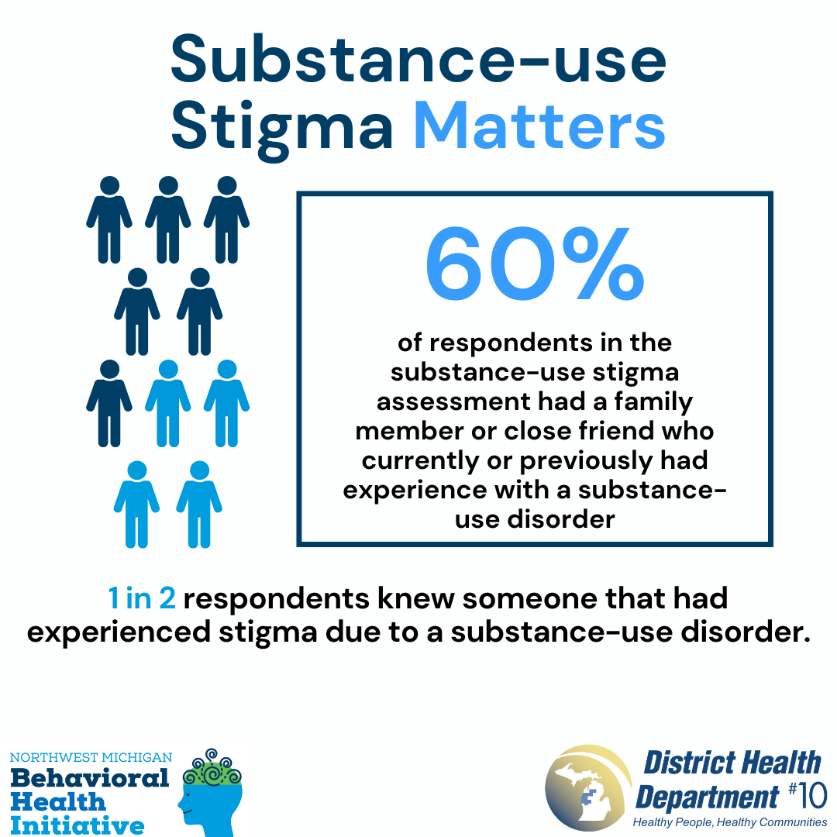 